VÁNOČNÍ PŘÁNÍ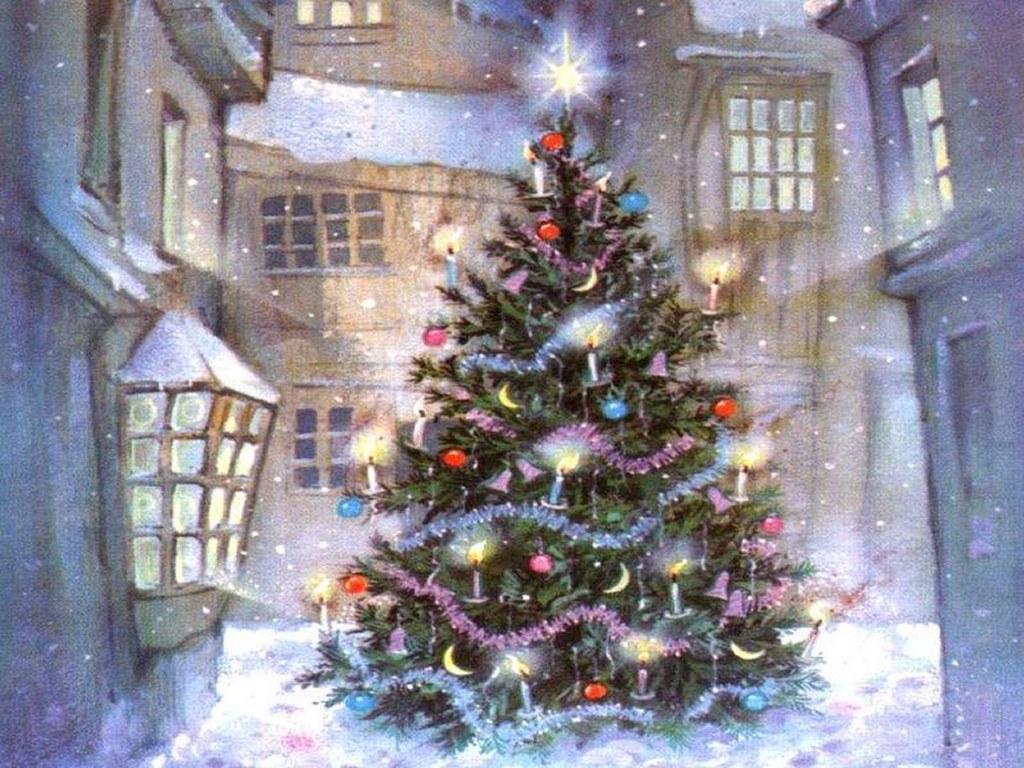 Příjemné prožití vánočních svátků.Do nového roku 2022 přejemepředevším zdraví,klid a pohodu,radost a spokojenost,štěstí a úspěch. A hodně elánu a sil vše zvládnout.přejížáci a zaměstnanci  ZŠ  a  MŠ  Tmaň